            Obec Vrádište                                              POZVÁNKA      Starosta obce podľa § 12  odst. 1 zákona č. 369/1990 Zb. o obecnom zriadení v znení  neskorších doplnkov zvoláva riadne zasadanie obecného  zastupiteľstva                                 dňa  9. septembra 2019  o 17,00 hod.  v budove OcÚ Vrádište č. 136 s nasledovným programom:OtvorenieKontrola uznesenia z minulého zasadania OZNávrh programu rokovaniaPrerokovanie protestu prokurátora k Všeobecne záväznému  nariadeniu Obce Vrádište  č. 1/2018 o záväzných častiach územného plánu obce Vrádište Stanovisko hlavného kontrolóra  a finančnej komisie k zmene rozpočtu rozpočtovým opatrením č. 2/2019  Zmena rozpočtu rozpočtovým opatrením č. 2/2019Oznámenie o zriadení prevádzky Vrádište č. 170 – Ján Dúbrava, Vrádište č. 277 Interpelácia poslancov Rôzne Záver  Vo Vrádišti dňa  02.09. 2019                                               Milan Kováč                                                                                                      starosta obce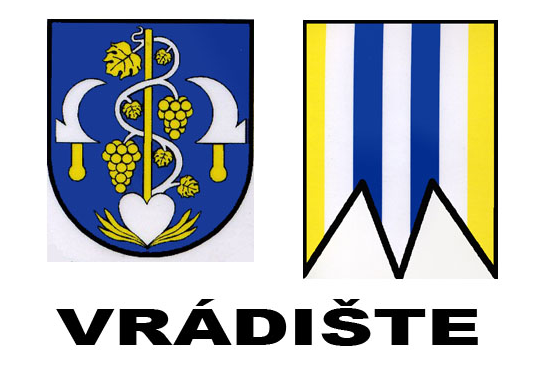 